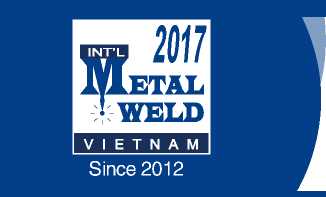 TRIỂN LÃM QUỐC TẾ CÔNG NGHỆ HÀN CẮT VÀ GIA CÔNG KIM LOẠIVIỆT NAM LẦN THỨ 629/11 - 2/12/2017 I SECC: 799 Nguyễn Văn Linh, Q. 7, Tp. Hồ Chí MinhBẢN ĐĂNG KÝ THAM DỰ(Dành cho các Đơn vị Việt Nam)Chúng tôi xin đăng ký :Gian hàng trọn gói 9m2, 1 mặt:	22.000.000 đ/gian x	gian	=	đồngGian hàng trọn gói 9m2, 2 mặt (tối thiểu 2 gian):	        23.500.000 đ/gian x	gian	=	đồngĐất trống trong nhà (tối thiểu 18m2):	2.000.000 đ/m2 x	gian	=	đồngQuảng cáo trên Catalogue Triển lãm (khổ	14,5 x 20,5 cm) :Trang bìa 2,3,4 (4 màu)	:	20.000.000 đ/trang x	gian	 =	đồngTrang giữa (4 màu) :	12.000.000 đ/trang x	gian	 =	đồngTrang giữa (đen trắng):	8.000.000 đ/trang x	gian	 =	đồng(Catalogue là ấn phẩm chinh thức của Triển lãm, được phát miễn phí cho các đơn vị tham dự, quan khách và khách tham quan thương mại. Giá trên không bao gồm chi phí thiết kế và chế bản phim).Tổng cộng :	đồngCác yêu cầu khác :Ghi chú : Trong vòng 15 ngày kể từ ngày đăng ký, đơn vị tham dự triển lãm ký hợp đồng chuyển trả 50% phí tham dự bằng tiền mặt hoặc chuyển khoản cho Ban tổ chức. 50% còn lại sẽ được thanh toán chậm nhất 30 ngày trước khi nhận gian hàng. Nếu vì lý do khách quan không tham gia Triển lãm thì đơn vị tham dự phải có thông báo bằng văn bản tới Ban tổ chức chậm nhất 45 ngày trước ngày Khai mạc để đước hoàn trả 50% phí tham dự đã nộp.Chúng tôi xin thanh toán số tiền	là 50% tổng số tiền thuê gian hàng / đất trống bằng :□ Tiền mặt	□ Séc	□ Chuyển khoản tớiCÔNG TY CP HỘI CHỢ TRIỂN lãm và quảng cáo việt nam (VIETFAIR)Tài khoản tiền Việt: 0021001057032Tại Ngân hàng Thương mại CP Ngoại thương Việt Nam - Chi nhánh Hà Nội - 11B Cát Linh, Hà NộiNgày	tháng	năm 2017Thủ trưởng đơn vị(Ký tên, đóng dấu)Hạn đăng ký : 20/10/2017Tên đơn vị (Tiếng Việt):	(Tiếng Anh):	Tên người đăng ký:	Chức vụ:	Địa chỉ: 	Điện thoại:	.... Fax:		 E-mail:	Mặt hàng trưng bày: …........................................................................................................................................................................………………………………………………………………………………………………………………………………………………………Mặt hàng trưng bày: …........................................................................................................................................................................………………………………………………………………………………………………………………………………………………………Mặt hàng trưng bày: …........................................................................................................................................................................………………………………………………………………………………………………………………………………………………………Mặt hàng trưng bày: …........................................................................................................................................................................………………………………………………………………………………………………………………………………………………………